                 ҠАРАР                                                                      РЕШЕНИЕО повестке дня сорок первого   заседания Совета сельского поселения Шаранский сельсовет муниципального района Шаранский район Республики Башкортостан 27 созываПОВЕСТКА ДНЯ:1.О внесении изменений в решение совета сельского поселения  Шаранский сельсовет № 30/221 от 22 декабря 2017 года «О бюджете сельского поселения Шаранский сельсовет муниципального района Шаранский район Республики Башкортостан на 2018 год и на плановый период 2019 и 2020 годов» муниципального района Шаранский район Республики БашкортостанВносит  заместитель председателя Совета   сельского поселения Шаранский  сельсовет  Докладывает Зилеев И.А.2.О внесении изменений в решение Совета сельского поселения Шаранский сельсовет муниципального района Шаранский район Республики Башкортостан от 24.09.2009 года № 237 «О Положении о старосте (представителе главы сельского поселения) населенных пунктов сельского поселения Шаранский сельсовет муниципального района Шаранский район Республики Башкортостан»Вносит  заместитель председателя Совета   сельского поселения Шаранский  сельсовет  Докладывает Зилеев И.А.3. Об утверждении Положения об участии в организации деятельности по сбору (в том числе раздельному сбору) и транспортированию твердых коммунальных отходов на территории сельского поселения Шаранский сельсовет муниципального района Шаранский район Республики БашкортостанВносит  заместитель председателя Совета   сельского поселения Шаранский  сельсовет  Докладывает Зилеев И.А.Заместитель председателя Советасельского поселенияШаранский сельсовет                                                                      И.А.Зилеевс. Шаран№ 41/30203.10.2018Башкортостан РеспубликаһыШаран районымуниципаль районыныңШаран ауыл Советыауыл биләмәһе Советы              452630 Шаран ауылы                   Кызыл урамы,9 йТел.(347) 2-22-43,e-mail:sssharanss@yandex.ruШаран  ауылы, тел.(34769) 2-22-43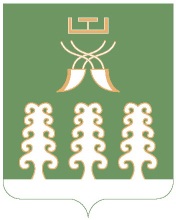 Республика БашкортостанСовет сельского поселенияШаранский сельсоветмуниципального районаШаранский район452630 с. Шаран ул.                  Красная,д.9Тел.(347) 2-22-43,e-mail:sssharanss@yandex.ruс. Шаран тел.(34769) 2-22-43